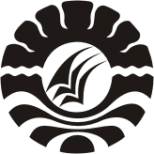 SKRIPSIPENINGKATAN KEMAMPUAN BAHASA LISAN ANAK MELALUI KEGIATAN BERMAIN PERAN DI KELOMPOK B4 TK ABA I   CABANG TELLO BARU KOTA MAKASSARNURWAHIDAHPROGRAM STUDI PENDIDIKAN GURU PENDIDIKAN ANAK USIA DINIFAKULTAS ILMU PENDIDIKANUNIVERSITAS NEGERI MAKASSAR2015